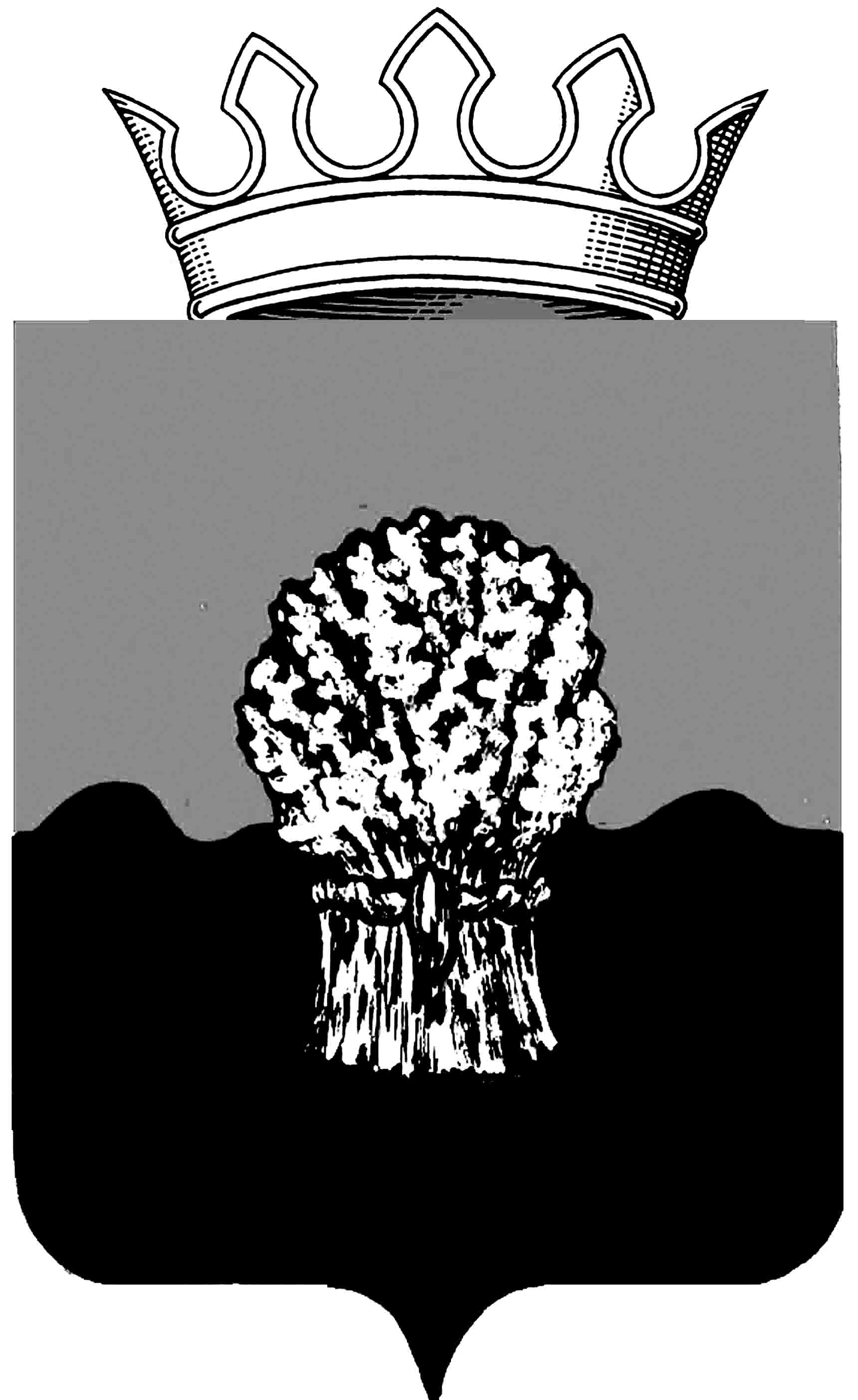 АДМИНИСТРАЦИЯ Сызранского района Самарской областиПостановление«___»_____________ 2020 г.						  № _____О внесении изменений в административный регламент по предоставлению муниципальной услуги «Предоставление земельных участков, находящихся в муниципальной собственности, на аукционах», утвержденный постановлением администрацииСызранского района от 08.11.2016 № 1309В соответствии с Федеральным законом Российской Федерации от 27.07.2010 № 210-ФЗ «Об организации предоставления государственных и муниципальных услуг», Федеральным законом Российской Федерации от 27.12.2019 № 472-ФЗ «О внесений изменений в Федеральный закон «Об организации предоставления государственных и муниципальных услуг», Федеральным законом Российской Федерации от 06.10.2003 № 131-ФЗ «Об общих принципах организации местного самоуправления в Российской Федерации», Уставом муниципального района Сызранский Самарской области, принятым решением Собрания представителей Сызранского района Самарской области от 03.07.2014  № 28, администрация Сызранского районаПОСТАНОВЛЯЕТ:1. Внести в административный регламент по предоставлению муниципальной услуги «Предоставление земельных участков, находящихся в муниципальной собственности, на аукционах» (далее – административный регламент), утвержденный постановлением администрации Сызранского района от 08.11.2016 № 1309, следующие  изменения:1.1. подпункт 7 пункта 2.11. административного регламента изложить в следующей редакции: «7) на земельном участке расположены здание, сооружение, объект незавершенного строительства, принадлежащие гражданам или юридическим лицам, за исключением случаев, если на земельном участке расположены сооружения (в том числе сооружения, строительство которых не завершено), размещение которых допускается на основании сервитута, публичного сервитута, или объекты, размещенные в соответствии со статьей 39.36 Земельного кодекса, а также случаев проведения аукциона на право заключения договора аренды земельного участка, если в отношении расположенных на нем здания, сооружения, объекта незавершенного строительства принято решение о сносе самовольной постройки либо решение о сносе самовольной постройки или ее приведении в соответствие с установленными требованиями и в сроки, установленные указанными решениями, не выполнены обязанности, предусмотренные частью 11 статьи 55.32 Градостроительного кодекса Российской Федерации».1.2. подпункт 8 пункта 2.11. административного регламента изложить в следующей редакции:«8) на земельном участке расположены здание, сооружение, объект незавершенного строительства, находящиеся в государственной или муниципальной собственности, и продажа или предоставление в аренду указанных здания, сооружения, объекта незавершенного строительства является предметом другого аукциона либо указанные здание, сооружение, объект незавершенного строительства не продаются или не передаются в аренду на этом аукционе одновременно с земельным участком, за исключением случаев, если на земельном участке расположены сооружения (в том числе сооружения, строительство которых не завершено), размещение которых допускается на основании сервитута, публичного сервитута, или объекты, размещенные в соответствии со статьей 39.36 Земельного кодекса Российской Федерации».1.3. пункт 2.11. административного регламента дополнить подпунктом 4.1. следующего содержания: «4.1) земельный участок полностью расположен в границах зоны с особыми условиями использования территории, установленные ограничения использования земельных участков в которой не допускают использования земельного участка в соответствии с целями использования такого земельного участка, указанными в заявлении о проведении аукциона».1.4. Приложение № 4 административного регламента изложить в следующей редакции:Примерная форма извещение о проведении аукциона(Наименование организатора аукциона) информирует о проведении аукциона (указывается: по продаже земельного участка, на право заключения договора аренды земельного участка или на право заключения договора аренды земельного участка для комплексного освоения территории, или ведения дачного хозяйства, за исключением случая проведения аукциона в соответствии с пунктом 7 статьи 39.18 Земельного кодекса Российской Федерации) на основании решения уполномоченного органа о проведении такого аукциона: _____________________ (указывается наименование уполномоченного органа, принявшего такое решение, номер и дата его принятия, а также вид и название соответствующего муниципального правового акта) – в отношении следующего земельного участка.Кадастровый номер земельного участка: ____________________ Местоположение земельного участка: ____________________ (указывается адрес земельного участка в соответствии с его кадастровым паспортом) Площадь земельного участка ___________________ кв. м (указывается площадь земельного участка в соответствии с его кадастровым паспортом)Ограничения права на земельный участок: ___________________ (указываются ограничение или ограничения права, если оно (они) имеется)Разрешенное использование земельного участка ___________________Земельный участок относится к категории земель ___________________________________Максимально и (или) минимально допустимые параметры разрешенного строительства объекта капитального строительства __________________________________________________________________ (указываются, если в соответствии с основным видом разрешенного использования земельного участка предусматривается строительство здания, сооружения) Технические условия подключения (технологического присоединения) объекта капитального строительства к сетям инженерно-технического обеспечения (указываются, если в соответствии с основным видом разрешенного использования земельного участка предусматривается строительство здания, сооружения, за исключением случаев проведения аукциона на право заключения договора аренды земельного участка для комплексного освоения территории или ведения дачного хозяйства): а) предельная свободная мощность существующих сетей ______________ (указывается в разрезе конкретных ресурсов, которые могут быть использованы при строительстве объекта (объектов) капитального строительства на земельном участке: электроэнергия, газ, тепло, холодная и горячая вода, водоотведение);б) максимальная нагрузка и сроки подключения объекта капитального строительства к сетям инженерно-технического обеспечения __________________________________________________________________(указываются в разрезе конкретных ресурсов, которые могут быть использованы при строительстве объекта (объектов) капитального строительства на земельном участке: электроэнергия, газ, тепло, холодная и горячая вода, водоотведение);в) срок действия технических условий____________________________(указываются в разрезе конкретных ресурсов, которые могут быть использованы при строительстве объекта (объектов) капитального строительства на земельном участке: электроэнергия, газ, тепло, холодная и горячая вода, водоотведение);г) плата за подключение (технологическое присоединение) на дату опубликования извещения ___________________________________________(указываются в разрезе конкретных ресурсов, которые могут быть использованы при строительстве объекта (объектов) капитального строительства на земельном участке: электроэнергия, газ, тепло, холодная и горячая вода, водоотведение).Образование земельного участка предусмотрено проектом межевания территории, утвержденным (указываются реквизиты решения об утверждении проекта межевания территории: форма правового акта, наименование принявшего его органа, дата, номер и наименование правового акта). Ссылка на проект межевания территории включается в текст извещения, если образование земельного участка предусмотрено проектом межевания территории.Место проведения аукциона: _______________ (указывается адрес его проведения с указанием номера кабинета или зала).Дата и время проведения аукциона: ________ 20__г. __ ч. ___ мин.Порядок проведения аукциона: _______________________ (указывается: в электронной или не в электронной форме).Начальная цена предмета аукциона: ___________ (сумма прописью) руб. (указывается начальная цена приобретаемого в собственность земельного участка, начальный размер ежегодной арендной платы или начальный размер первого арендного платежа для случая проведения аукциона на право заключения договора аренды земельного участка для комплексного освоения территории или ведения дачного хозяйства, за исключением случаев проведения аукциона в соответствии с пунктом 7 статьи 39.18 Земельного кодекса Российской Федерации)«Шаг аукциона» (величина повышения начальной цены предмета аукциона): _____________ (сумма прописью) руб. (указывается величина повышения начальной цены предмета аукциона в пределах трех процентов начальной цены предмета аукциона)Прием заявок на участие в аукционе в письменной форме осуществляется по адресу: _______________ (указывается почтовый адрес приема заявок на участие в аукционе и номер кабинета (номера кабинетов) для личного приема заявок на участие в аукционе)Прием заявок на участие в аукционе в электронной форме осуществляется: ________________________ (указывается порядок приема заявок на участие в аукционе в электронной форме) Прием заявок на участие в аукционе начинается ________ 20__г. __ ч. ___ мин.Прием заявок на участие в аукционе оканчивается ________ 20__г. __ ч. ___ мин.Дни и часы личного приема заявок на участие в аукционе _______________________ (указывается режим работы должностных лиц организатора аукциона, осуществляющих личный прием заявок на участие в аукционе)    Размер задатка: _______________ (сумма прописью) руб.Порядок внесения участниками аукциона задатка: _____________________________________Возврат задатка осуществляется на счет, указанный в заявке на участие в аукционе в следующем порядке.Организатор аукциона возвращает заявителю внесенный им задаток в течение трех рабочих дней со дня поступления уведомления об отзыве заявки, если заявка отозвана заявителем до дня окончания срока приема заявок, о чем произведено письменное уведомление организатора аукциона. Организатор аукциона возвращает внесенный задаток заявителю, не допущенному к участию в аукционе, в течение трех рабочих дней со дня оформления протокола приема заявок на участие в аукционе.Организатор аукциона возвращает внесенные задатки лицам, участвовавшим в аукционе, но не победившим в нем, в течение трех рабочих дней со дня подписания протокола о результатах аукциона.Задаток, внесенный лицом, признанным победителем аукциона, задаток, внесенный иным лицом, с которым договор купли-продажи или договор аренды земельного участка заключается в соответствии с пунктом 13, 14 или 20 статьи 39.12 Земельного кодекса Российской Федерации, засчитываются в оплату приобретаемого земельного участка или в счет арендной платы за него. Задатки, внесенные этими лицами, не заключившими в установленном статьей 39.12 Земельного кодекса Российской Федерации порядке договора купли-продажи или договора аренды земельного участка вследствие уклонения от заключения указанных договоров, не возвращаются.Банковские реквизиты счета для перечисления задатка: _____________Срок аренды земельного участка _____ (цифра прописью) лет (указывается в случае проведения аукциона на право заключения договора аренды земельного участка. При этом срок аренды такого земельного участка устанавливается с учетом ограничений, предусмотренных пунктами 8 и 9 статьи 39.8 Земельного кодекса Российской Федерации)Размер ежегодной арендной платы _______________ (сумма прописью) руб. (указывается при предоставлении земельного участка юридическому лицу в аренду для комплексного освоения территории или ведения дачного хозяйства, за исключением первого арендного платежа, размер которого определяется по результатам аукциона на право заключения договора аренды земельного участка для комплексного освоения территории или ведения дачного хозяйства. При этом размер ежегодной арендной платы, если предметом аукциона является размер первого арендного платежа, определяется в порядке, установленном для определения арендной платы за земельные участки, находящиеся в государственной или муниципальной собственности, без проведения торгов.Льготы по арендной плате в отношении земельного участка, включенного в перечень государственного имущества или перечень муниципального имущества, предусмотренные частью 4 статьи 18 Федерального закона от 24 июля 2007 года № 209-ФЗ «О развитии малого и среднего предпринимательства в Российской Федерации», если такие льготы установлены соответственно нормативными правовыми актами Правительства Российской Федерации, нормативными правовыми актами субъектов Российской Федерации, муниципальными правовыми актами.Обязательство по сносу здания, сооружения, объекта незавершенного строительства, которые расположены на земельном участке и в отношении которых принято решение о сносе самовольной постройки, в срок, не превышающий двенадцати месяце.Обязательство по сносу здания, сооружения, объекта незавершенного строительства, которые расположены на земельном участке и в отношении которых принято решение о сносе самовольной постройки или ее приведении в соответствие с установленными требованиями, либо по представлению в орган местного самоуправления поселения, городского округа по месту нахождения самовольной постройки или в случае, если самовольная постройка расположена на межселенной территории, в орган местного самоуправления муниципального района утвержденной проектной документации по реконструкции самовольной постройки в целях ее приведения в соответствие с установленными требованиями в срок, не превышающий двенадцати месяцев.Обязательство по приведению в соответствие с установленными требованиями здания, сооружения, объекта незавершенного строительства, которые расположены на земельном участке и в отношении которых принято решение о сносе самовольной постройки или ее приведении в соответствие с установленными требованиями, в срок, не превышающий трех лет.Приложение к настоящему извещению: форма заявки на участие в аукционеАдрес местонахождения организатора аукциона: ________________Телефон для справок организатора аукциона: ________________ Адрес электронной почты организатора аукциона: ________________2. Официально опубликовать настоящее постановление в газете «Красное Приволжье».        3.   Настоящее постановление вступает в силу со дня его официального опубликования.Глава муниципального района Сызранский                         В.А. Кузнецова«Приложение № 4к Административному регламенту по  предоставлению муниципальной услуги «Предоставление земельных участков, находящихся в муниципальной собственности, на аукционах»